Afr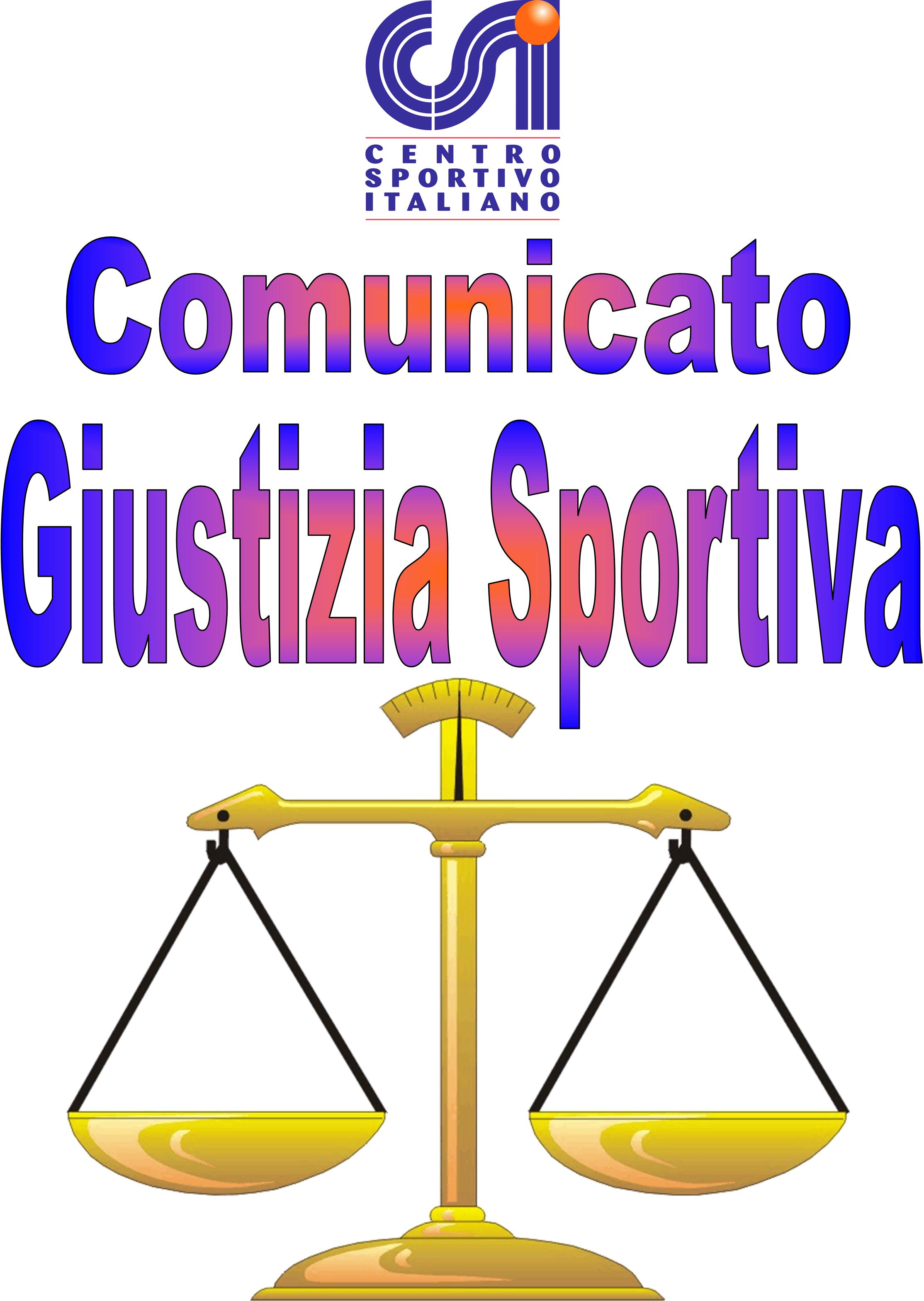 Comunicato Ufficiale nr. 24 – DATA 20 – 02 - 2017                                     Calcio a 5 Terni LeagueRISULTATI CALCIO A 5SERIE APROVVEDIMENTI DISCIPLINARI CALCIO A 5 SERIE ACARTELLINO AZZURRONominativo:                                                                                                    SocietàGIOCATORI AMMONITINominativo:                                                                                                      SocietàGIOCATORI ESPULSINominativo:                                 turni di squalifica                                        SocietàSERIE B GIR.ASERIE B GIR. BPROVVEDIMENTI DISCIPLINARI CALCIO A 5 SERIE BCARTELLINO AZZURRONominativo:                                                                                                                       SocietàGIOCATORI AMMONITINominativo:                                                                                                      SocietàGianluca Grassi                                                                                           Centro Tim Luca LuziMarco Laureti                                                                                              Sello Boys F.CGIOCATORI ESPULSINominativo:                                 turni di squalifica                                        Società                                                                      SERIE C GIR. ASERIE C GIR. BPROVVEDIMENTI DISCIPLINARI CALCIO A 5 SERIE CCARTELLINO AZZURRONominativo:                                                                                                    SocietàGIOCATORI AMMONITINominativo:                                                                                                      SocietàGabriele Leonardi                                                                                      Old City F.CFrancesco Camilluzzi                                                                                 F.P.P CasaliAndrea Anasetti                                                                                          F.P.P CasaliFrancesco Provvedi                                                                                     You PontAlessandro Pisanò                                                                                        You PontGIOCATORI ESPULSINominativo:                                 turni di squalifica                                        SocietàComunicato Ufficiale nr. 24 – DATA 20 – 02 - 2017                                Calcio a 8 Terni LeagueRisultati  CALCIO A 8PROVVEDIMENTI DISCIPLINARI CALCIO A 8Ammenda di € 10,00 alla società “ Black Hats “  Per incompletezza distinta gara ( mancanza doc. e tessera ) inerente un giocatore.Ammenda di € 10,00 alla società “ I Faggiani “  Per incompletezza distinta gara ( mancanza doc. e tessera ) inerente il massaggiatore.Ammenda di € 30,00 alla società “ West Tern “ per aver presentato in lista il sig. Allenatore Jonatan Mei  squalificato per una giornata, si prolunga la squalifica dello stesso per ulteriori 2 giornate ; ( Vedi Art.62 ).CARTELLINO AZZURRONominativo:                                                                                                     SocietàLorenzo Falsini                                                                                      Torre Orsina Conad Arca                                                                                                                        GIOCATORI AMMONITINominativo:                                                                                                      SocietàLuca Possanzini                                                                                            West TernMichael Gaggia                                                                                             West TernFrancesco Toli                                                                                               Gunners FigtFelice Barone                                                                                                Gunners FigtLuca Gentili                                                                                                  Gunners FigtClaudio Pacifici                                                                                            Torre Orsina Conad ArcaAlessandro Piovanello                                                                                  Black HatsSimone Piantoni                                                                                            Asppico Calcio GIOCATORI ESPULSINominativo:                                 turni di squalifica                                        SocietàSimone Federici                                         2                                               Drink Team( Espressioni Offensive nei confronti dell'ufficiale di gara).Jonatan Mei                                                2                                                West Tern( Presenza in campo nonostante squalifica).CARICHI PENDENTI  DA SCONTARE  PROSSIMO CAMPONATO CA8Jonatan Mei                                              2                                                  West TernMarco Stefanini                                        1                                                  Pro Diletta 1991Matteo Barcaroli                                       2                                                  Real ColizzatiCristiano Passeri                                       2                                                  C.D.S TerniSimone Federici                                        2                                                  Drink Team                                                                                                                       Il Giudice sportivo003BA Leicesterni City F.C – Real Cafè Noir4 - 5007BA Clinica Iphone AxN – Real Fravì Amelia3 - 4009BA Arcistufo F.C – Sello Boys F.C5 - 4 V.P.D013BA New Team – B.B MilfRinviata001BB F.C La Dolce Vita – F.C POV Cesure5 - 3002BB Vinitaly Futsal – Falsi Invalidi3 - 12011BB Atletico Brodolini – Centro Tim Luca Luzi10 - 6 V.P.D014BB Time Out Futsal – D.T Advice Me4 - 4006CA Flash Team – Old City F.C5 - 7 V.P.D010CA F.C Rosko – You POnt3 - 3 V.P.D015CA Liverpolli F.C – New Terni United12 - 6016CA Kospea – Nuova Sanitaria3 - 5004CB Desperados – F.P.P Casali5 - 11 V.P.D005CB Borus Snai – L'Asino D'Oro5 - 0008CB Torre Orsina Conad Arca – Seleccion Albiceleste4 - 6012CB A.C Oikkia - Panzathinaikos10 - 6191 D.T Advice Me – B.B Milf3 - 0192 Triola Sport Clinic – I Faggiani IAM Multiservice6 - 4 V.P.D193 West Tern – Gunners Figt6 - 3 V.P.D194 Torre Orsina Conad Arca – Clinica Iphone AxN2 - 2 V.P.D195 Asppico Calcio – Drink Team7 - 1 V.P.D196 Black Hats – F.C La Dolce Vita 2 - 1 V.P.D197 Black Hats – Asppico Calcio1 - 2 V.P.D